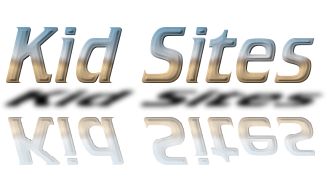 (You may need to use the “Ctrl” key + “click” at the same time to get to the link) http://www.kidrex.org/  (Google search for kids)		Sciencehttp://www.kidsites.com/sites-edu/science.htmhttp://www.kidskonnect.com/content/view/98/27http://www.hhmi.org/coolscience/http://www.kidsknowit.com/http://kids.nationalgeographic.com/kids http://kids.sandiegozoo.org http://www.nwf.org/kids.aspx  (Ranger Rick)Social Studieshttp://school.discoveryeducation.com/schrockguide/history/histg.htmlhttp://school.discoveryeducation.com/homeworkhelp/bjpinchbeck/bjsocial.htmlhttp://education.indiana.edu/~socialst/http://history.org http://www.si.edu  (Smithsonian  Institute Washington, D.C.)http://www.nationalmuseum.af.mil/index.asp  (U.S. Air Force Museum)Language Arts/Readinghttp://en.wikipedia.org/wiki/Children's_literaturehttp://www.ucalgary.ca/~dkbrown/http://www.carolhurst.com/http://www.beyondbooks.com/http://www.literacy.uconn.edu/k2chilit.htmhttp://www.bookadventure.com/Home.aspx Math	http://puzzlemaker.discoveryeducation.comhttp://www.kidsites.com/sites-edu/math.htmhttp://www.kidskonnect.comhttp://www.coolmath4kids.com/